Скоро в школу!Здравствуйте, ребята. У нас сегодня гости. Поздоровайтесь и представьтесь. Садитесь на те места, где написаны ваши имена.Сегодня мы с вами поиграем, отгадайте во что:Стоит дом, кто в него войдет, тот ум приобретет. ( школа )Слайд 1Составьте из букв это слово.Мы отправимся с вами в школу.Посмотрите на карту. Мы из детского сада – (что сделаем?) – выйдем, по дороге мы – пойдем, к школе мы – подойдем.Слайд 2 Посмотрите, что может нам понадобиться в школе.Загадки:Первое и главное:Новый дом несу в руке, дверца дома на замкеТут жильцы бумажные все ужасно важные. ( портфель )В этой узенькой коробкеТы найдешь карандаши,Ручки, перья, скрепки, кнопки –Что угодно для души. ( пенал )То в клетку, то в линейку,Написать на мне сумей-ка! ( тетрадь )На столе передо мнойЗакрутился шар земнойАрктика, экватор, полюсУместил всю землю……( глобус )Свою косичку без опаскиОна обмакивает в краски.Потом окрашенной косичкойВ альбоме водит по страничке. ( кисть)Я люблю прямоту, я сама прямая.Сделать новую черту вам я помогаю.Что-нибудь без меня начертить сумей-ка.Угадайте – ка, друзья, кто же я?.......( линейка)Не похож на человека, но имеет он сердечко.И работе круглый год он сердечко отдает.Пишет он, когда диктуют, а сегодня вечеркомОн и чертит, и рисует. Он раскрасил мой альбом. (карандаш )Подберите схемы к словам./слоговые схемы слов-отгадок/Слайд 3Что-то лишнее я здесь прихватила в школу. Что лишнее?Молодцы.А теперь поиграем  ПГВ школу осенью пойду.	( дети «шагают » пальчиками по столу.)Там друзей себе найду,Научусь писать, читать,	( загибают по одному пальцу на обеих руках)Быстро, правильно считать.Я таким ученым буду! Но свой садик не забуду! ( грозят пальцем)А в школу мы зачем пойдем?Чтобы стать умнымиЧтобы многое узнатьЧтобы многому научитьсяКто учится в школе?Ученики.А какие они?- прилежные, красивые, умные, опрятные, внимательные, дисциплинированные.Слайд 4Звонит звонок.Первый урок  - родной язык.Надо выполнить задания:Я назову слова, состоящие из одного слога. Вам надо удлинить слово на один слог./ дом, сад, рак, мак, мост, бык, кот, бак, торт, бинт/ Выберите картинку. Посмотрите на нее, выложите слово кружочками. /школа, дом, сад, ранец, лист /Придумайте с этим словом предложение. Выложите схему.Молодцы.Теперь переменка.Пусть пальчики отдохнут.Пальцы ловкими хотят
Быть у всех моих ребят,
Пальцам мы сейчас поможем,
Упражнения предложим:Второй урок – ЧТЕНИЕПрочитай слова. / карточки /Собери из слогов слова. / карточки /Измени слова по образцу.Лист – листы – листикиМост – мосты – мостикиТорт – Карп –Слон – Молодцы, ребята. Теперь переменка!	Я прошу подняться вас – это «раз», Повернулась голова - это «два», Руки вбок, вперед смотри это «три». На «четыре» – поскакать. Две руки к плечам прижать - это «пять». Всем ребятам тихо сесть - это «шесть».А теперь урок математика.Посмотрите на цифры и предметы. Посчитайте свои предметы.Молодцы. Вы были сегодня прилежными учениками. Получаете пятерки.Рефлексия.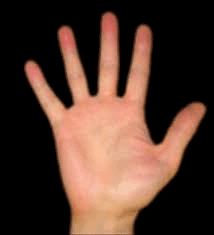 Пять маленьких братцевПять пальцев на руке своей назвать по имени сумей.Поочерёдно разгибают сжатые в кулак пальцы в соответствии с текстом.Первый палец – боковой называется большой.
Палец второй – указчик
старательный,
Не зря называют его 
указательным.
Третий твой палец как раз 
посредине,
Поэтому средний дано ему 
имя.
Палец четвёртый зовут
безымянный,
Неповоротливый он и 
упрямый.
Совсем как в семье, братец
младший – любимец,
По счёту он пятый,
Зовётся мизинец.